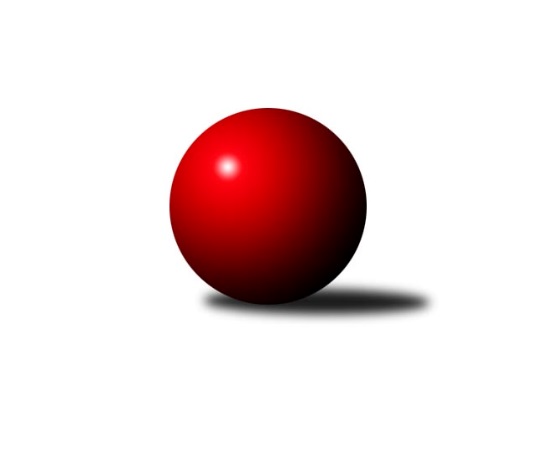 Č.18Ročník 2021/2022	13.6.2024 2. KLZ A 2021/2022Statistika 18. kolaTabulka družstev:		družstvo	záp	výh	rem	proh	skore	sety	průměr	body	plné	dorážka	chyby	1.	SKK Jičín	17	13	2	2	95.5 : 40.5 	(246.0 : 162.0)	3182	28	2158	1023	34.3	2.	TJ Bižuterie Jablonec nad Nisou	17	11	1	5	78.0 : 58.0 	(207.0 : 201.0)	3140	23	2129	1011	42	3.	SK Žižkov Praha	18	11	1	6	82.5 : 61.5 	(225.5 : 206.5)	3172	23	2166	1006	34.3	4.	KK Kosmonosy A	18	7	2	9	79.0 : 65.0 	(235.0 : 197.0)	3153	16	2147	1006	40.8	5.	TJ Lokomotiva Ústí n. L.	17	3	2	12	43.0 : 93.0 	(177.0 : 231.0)	3048	8	2098	951	49.1	6.	KK Jiří Poděbrady	17	2	2	13	38.0 : 98.0 	(157.5 : 250.5)	3067	6	2124	944	47.8Tabulka doma:		družstvo	záp	výh	rem	proh	skore	sety	průměr	body	maximum	minimum	1.	SKK Jičín	8	7	1	0	51.0 : 13.0 	(121.0 : 71.0)	3189	15	3288	3120	2.	TJ Bižuterie Jablonec nad Nisou	8	6	1	1	39.0 : 25.0 	(103.0 : 89.0)	3060	13	3136	2977	3.	SK Žižkov Praha	9	6	0	3	43.5 : 28.5 	(118.5 : 97.5)	3310	12	3388	3203	4.	KK Kosmonosy A	9	4	1	4	45.0 : 27.0 	(125.5 : 90.5)	3184	9	3255	3076	5.	TJ Lokomotiva Ústí n. L.	9	3	2	4	33.0 : 39.0 	(112.5 : 103.5)	3107	8	3219	3005	6.	KK Jiří Poděbrady	9	2	0	7	24.5 : 47.5 	(87.5 : 128.5)	3097	4	3221	2837Tabulka venku:		družstvo	záp	výh	rem	proh	skore	sety	průměr	body	maximum	minimum	1.	SKK Jičín	9	6	1	2	44.5 : 27.5 	(125.0 : 91.0)	3180	13	3377	3031	2.	SK Žižkov Praha	9	5	1	3	39.0 : 33.0 	(107.0 : 109.0)	3145	11	3261	3007	3.	TJ Bižuterie Jablonec nad Nisou	9	5	0	4	39.0 : 33.0 	(104.0 : 112.0)	3156	10	3256	3042	4.	KK Kosmonosy A	9	3	1	5	34.0 : 38.0 	(109.5 : 106.5)	3146	7	3356	2910	5.	KK Jiří Poděbrady	8	0	2	6	13.5 : 50.5 	(70.0 : 122.0)	3062	2	3195	2846	6.	TJ Lokomotiva Ústí n. L.	8	0	0	8	10.0 : 54.0 	(64.5 : 127.5)	3037	0	3161	2893Tabulka podzimní části:		družstvo	záp	výh	rem	proh	skore	sety	průměr	body	doma	venku	1.	SKK Jičín	10	7	1	2	55.5 : 24.5 	(150.5 : 89.5)	3175	15 	4 	1 	0 	3 	0 	2	2.	TJ Bižuterie Jablonec nad Nisou	10	6	1	3	44.0 : 36.0 	(118.0 : 122.0)	3117	13 	4 	1 	0 	2 	0 	3	3.	SK Žižkov Praha	10	5	1	4	43.0 : 37.0 	(122.0 : 118.0)	3140	11 	3 	0 	2 	2 	1 	2	4.	KK Kosmonosy A	10	4	1	5	45.0 : 35.0 	(133.5 : 106.5)	3149	9 	2 	0 	3 	2 	1 	2	5.	TJ Lokomotiva Ústí n. L.	9	2	2	5	26.0 : 46.0 	(94.0 : 122.0)	3003	6 	2 	2 	1 	0 	0 	4	6.	KK Jiří Poděbrady	9	1	2	6	18.5 : 53.5 	(78.0 : 138.0)	3037	4 	1 	0 	3 	0 	2 	3Tabulka jarní části:		družstvo	záp	výh	rem	proh	skore	sety	průměr	body	doma	venku	1.	SKK Jičín	7	6	1	0	40.0 : 16.0 	(95.5 : 72.5)	3216	13 	3 	0 	0 	3 	1 	0 	2.	SK Žižkov Praha	8	6	0	2	39.5 : 24.5 	(103.5 : 88.5)	3201	12 	3 	0 	1 	3 	0 	1 	3.	TJ Bižuterie Jablonec nad Nisou	7	5	0	2	34.0 : 22.0 	(89.0 : 79.0)	3165	10 	2 	0 	1 	3 	0 	1 	4.	KK Kosmonosy A	8	3	1	4	34.0 : 30.0 	(101.5 : 90.5)	3116	7 	2 	1 	1 	1 	0 	3 	5.	KK Jiří Poděbrady	8	1	0	7	19.5 : 44.5 	(79.5 : 112.5)	3118	2 	1 	0 	4 	0 	0 	3 	6.	TJ Lokomotiva Ústí n. L.	8	1	0	7	17.0 : 47.0 	(83.0 : 109.0)	3109	2 	1 	0 	3 	0 	0 	4 Zisk bodů pro družstvo:		jméno hráče	družstvo	body	zápasy	v %	dílčí body	sety	v %	1.	Jana Florianová 	TJ Bižuterie Jablonec nad Nisou 	13	/	16	(81%)	42.5	/	64	(66%)	2.	Blanka Mašková 	SK Žižkov Praha 	13	/	16	(81%)	40.5	/	64	(63%)	3.	Kateřina Katzová 	SK Žižkov Praha 	13	/	18	(72%)	42	/	72	(58%)	4.	Alena Šedivá 	SKK Jičín 	12	/	14	(86%)	37	/	56	(66%)	5.	Lucie Vrbatová 	SKK Jičín 	12	/	16	(75%)	40	/	64	(63%)	6.	Lucie Slavíková 	TJ Bižuterie Jablonec nad Nisou 	11	/	13	(85%)	38	/	52	(73%)	7.	Karolína Kovaříková 	KK Kosmonosy A 	11	/	16	(69%)	34.5	/	64	(54%)	8.	Lenka Boštická 	SK Žižkov Praha 	11	/	18	(61%)	40.5	/	72	(56%)	9.	Iveta Seifertová st.	TJ Bižuterie Jablonec nad Nisou 	10	/	16	(63%)	36	/	64	(56%)	10.	Lenka Vávrová 	SKK Jičín 	9	/	11	(82%)	35	/	44	(80%)	11.	Tereza Nováková 	KK Kosmonosy A 	9	/	12	(75%)	31	/	48	(65%)	12.	Barbora Vašáková 	TJ Lokomotiva Ústí n. L.  	9	/	16	(56%)	35	/	64	(55%)	13.	Nikola Sobíšková 	KK Kosmonosy A 	8	/	11	(73%)	28.5	/	44	(65%)	14.	Tereza Bendová 	KK Kosmonosy A 	8	/	13	(62%)	30.5	/	52	(59%)	15.	Adéla Víšová 	TJ Bižuterie Jablonec nad Nisou 	8	/	14	(57%)	27	/	56	(48%)	16.	Zdeňka Dejdová 	KK Jiří Poděbrady 	8	/	17	(47%)	30.5	/	68	(45%)	17.	Zuzana Holcmanová 	KK Jiří Poděbrady 	7	/	13	(54%)	27	/	52	(52%)	18.	Lucie Stránská 	TJ Lokomotiva Ústí n. L.  	7	/	16	(44%)	33.5	/	64	(52%)	19.	Petra Abelová 	SKK Jičín 	6	/	8	(75%)	20	/	32	(63%)	20.	Kateřina Holubová 	TJ Lokomotiva Ústí n. L.  	6	/	9	(67%)	19	/	36	(53%)	21.	Hana Mlejnková 	KK Kosmonosy A 	6	/	10	(60%)	20.5	/	40	(51%)	22.	Jana Burocková 	KK Kosmonosy A 	6	/	10	(60%)	19.5	/	40	(49%)	23.	Helena Šamalová 	SKK Jičín 	6	/	12	(50%)	27.5	/	48	(57%)	24.	Jana Balzerová 	TJ Lokomotiva Ústí n. L.  	6	/	13	(46%)	24	/	52	(46%)	25.	Blanka Mizerová 	SK Žižkov Praha 	6	/	14	(43%)	26.5	/	56	(47%)	26.	Michaela Moravcová 	KK Jiří Poděbrady 	6	/	15	(40%)	30.5	/	60	(51%)	27.	Lucie Dlouhá 	KK Kosmonosy A 	5	/	10	(50%)	18.5	/	40	(46%)	28.	Jitka Vacková 	TJ Bižuterie Jablonec nad Nisou 	5	/	10	(50%)	17.5	/	40	(44%)	29.	Dana Viková 	SKK Jičín 	5	/	11	(45%)	25.5	/	44	(58%)	30.	Hedvika Mizerová 	SK Žižkov Praha 	5	/	11	(45%)	22.5	/	44	(51%)	31.	Monika Hercíková 	SKK Jičín 	4.5	/	10	(45%)	20	/	40	(50%)	32.	Lucie Holubová 	KK Kosmonosy A 	4	/	5	(80%)	15	/	20	(75%)	33.	Alice Tauerová 	SKK Jičín 	4	/	9	(44%)	19	/	36	(53%)	34.	Tereza Votočková 	KK Kosmonosy A 	4	/	9	(44%)	16.5	/	36	(46%)	35.	Lenka Stejskalová 	TJ Bižuterie Jablonec nad Nisou 	4	/	12	(33%)	18.5	/	48	(39%)	36.	Lucie Řehánková 	SK Žižkov Praha 	4	/	16	(25%)	25.5	/	64	(40%)	37.	Šárka Vohnoutová 	TJ Lokomotiva Ústí n. L.  	4	/	17	(24%)	24.5	/	68	(36%)	38.	Denisa Kroupová 	SKK Jičín 	3	/	4	(75%)	9	/	16	(56%)	39.	Anna Sailerová 	SK Žižkov Praha 	3	/	5	(60%)	10	/	20	(50%)	40.	Jitka Havlíková 	TJ Bižuterie Jablonec nad Nisou 	3	/	6	(50%)	9.5	/	24	(40%)	41.	Lada Tichá 	KK Jiří Poděbrady 	3	/	9	(33%)	11	/	36	(31%)	42.	Olga Petráčková 	TJ Bižuterie Jablonec nad Nisou 	2	/	5	(40%)	7	/	20	(35%)	43.	Michaela Šuterová 	TJ Lokomotiva Ústí n. L.  	2	/	8	(25%)	16	/	32	(50%)	44.	Lenka Honzíková 	KK Jiří Poděbrady 	2	/	9	(22%)	11.5	/	36	(32%)	45.	Jana Takáčová 	KK Jiří Poděbrady 	2	/	15	(13%)	23	/	60	(38%)	46.	Dita Kotorová 	KK Jiří Poděbrady 	1.5	/	6	(25%)	6	/	24	(25%)	47.	Hana Křemenová 	SK Žižkov Praha 	1	/	1	(100%)	4	/	4	(100%)	48.	Kristýna Vorlická 	TJ Lokomotiva Ústí n. L.  	1	/	1	(100%)	3	/	4	(75%)	49.	Jana Bínová 	SKK Jičín 	1	/	1	(100%)	3	/	4	(75%)	50.	Marie Kolářová 	SKK Jičín 	1	/	1	(100%)	2	/	4	(50%)	51.	Pavlína Říhová 	KK Kosmonosy A 	1	/	2	(50%)	5	/	8	(63%)	52.	Marcela Bořutová 	TJ Lokomotiva Ústí n. L.  	1	/	2	(50%)	3	/	8	(38%)	53.	Zuzana Tiličková 	TJ Lokomotiva Ústí n. L.  	1	/	5	(20%)	8.5	/	20	(43%)	54.	Magdaléna Moravcová 	KK Jiří Poděbrady 	0.5	/	10	(5%)	13	/	40	(33%)	55.	Irini Sedláčková 	SK Žižkov Praha 	0	/	1	(0%)	1.5	/	4	(38%)	56.	Vlasta Kohoutová 	KK Jiří Poděbrady 	0	/	1	(0%)	1	/	4	(25%)	57.	Iva Kunová 	TJ Bižuterie Jablonec nad Nisou 	0	/	1	(0%)	0	/	4	(0%)	58.	Jana Gembecová 	TJ Bižuterie Jablonec nad Nisou 	0	/	2	(0%)	4	/	8	(50%)	59.	Jitka Sottnerová 	TJ Lokomotiva Ústí n. L.  	0	/	2	(0%)	2	/	8	(25%)	60.	Zdeňka Kvapilová 	TJ Bižuterie Jablonec nad Nisou 	0	/	2	(0%)	1	/	8	(13%)	61.	Iveta Seifertová ml.	TJ Bižuterie Jablonec nad Nisou 	0	/	4	(0%)	5	/	16	(31%)	62.	Eliška Holakovská 	TJ Lokomotiva Ústí n. L.  	0	/	11	(0%)	7.5	/	44	(17%)Průměry na kuželnách:		kuželna	průměr	plné	dorážka	chyby	výkon na hráče	1.	SK Žižkov Praha, 1-4	3267	2207	1059	37.6	(544.5)	2.	KK Kosmonosy, 3-6	3153	2157	995	42.1	(525.5)	3.	Poděbrady, 1-4	3143	2142	1000	40.7	(523.9)	4.	TJ Lokomotiva Ústí nad Labem, 1-4	3114	2126	988	40.4	(519.1)	5.	SKK Jičín, 1-4	3104	2123	981	44.2	(517.4)	6.	TJ Bižuterie Jablonec nad Nisou, 1-4	3022	2079	942	47.5	(503.7)Nejlepší výkony na kuželnách:SK Žižkov Praha, 1-4SK Žižkov Praha	3388	6. kolo	Lenka Vávrová 	SKK Jičín	600	8. koloSKK Jičín	3377	17. kolo	Alena Šedivá 	SKK Jičín	596	17. koloSKK Jičín	3371	8. kolo	Anna Sailerová 	SK Žižkov Praha	595	6. koloSK Žižkov Praha	3362	14. kolo	Lenka Boštická 	SK Žižkov Praha	595	1. koloSK Žižkov Praha	3357	17. kolo	Kateřina Katzová 	SK Žižkov Praha	589	14. koloKK Kosmonosy A	3356	10. kolo	Blanka Mizerová 	SK Žižkov Praha	588	4. koloSK Žižkov Praha	3350	1. kolo	Karolína Kovaříková 	KK Kosmonosy A	587	10. koloSK Žižkov Praha	3305	4. kolo	Tereza Bendová 	KK Kosmonosy A	584	10. koloSK Žižkov Praha	3298	10. kolo	Kateřina Katzová 	SK Žižkov Praha	584	17. koloSK Žižkov Praha	3279	15. kolo	Lucie Řehánková 	SK Žižkov Praha	583	15. koloKK Kosmonosy, 3-6KK Kosmonosy A	3255	18. kolo	Nikola Sobíšková 	KK Kosmonosy A	607	7. koloKK Kosmonosy A	3249	7. kolo	Lucie Holubová 	KK Kosmonosy A	583	13. koloKK Kosmonosy A	3231	13. kolo	Hana Křemenová 	SK Žižkov Praha	576	9. koloSK Žižkov Praha	3227	9. kolo	Blanka Mašková 	SK Žižkov Praha	575	9. koloKK Kosmonosy A	3221	4. kolo	Jana Florianová 	TJ Bižuterie Jablonec nad Nisou	572	11. koloKK Kosmonosy A	3195	9. kolo	Karolína Kovaříková 	KK Kosmonosy A	568	15. koloSKK Jičín	3185	6. kolo	Jana Burocková 	KK Kosmonosy A	568	4. koloTJ Bižuterie Jablonec nad Nisou	3177	2. kolo	Lucie Holubová 	KK Kosmonosy A	567	18. koloKK Kosmonosy A	3176	2. kolo	Tereza Bendová 	KK Kosmonosy A	567	13. koloSKK Jičín	3161	15. kolo	Tereza Nováková 	KK Kosmonosy A	565	6. koloPoděbrady, 1-4SK Žižkov Praha	3261	16. kolo	Karolína Kovaříková 	KK Kosmonosy A	584	3. koloTJ Bižuterie Jablonec nad Nisou	3242	18. kolo	Zdeňka Dejdová 	KK Jiří Poděbrady	583	16. koloSKK Jičín	3229	1. kolo	Adéla Víšová 	TJ Bižuterie Jablonec nad Nisou	579	18. koloKK Jiří Poděbrady	3221	16. kolo	Lucie Slavíková 	TJ Bižuterie Jablonec nad Nisou	573	18. koloKK Jiří Poděbrady	3217	7. kolo	Zdeňka Dejdová 	KK Jiří Poděbrady	568	7. koloKK Kosmonosy A	3209	3. kolo	Lucie Dlouhá 	KK Kosmonosy A	567	14. koloKK Kosmonosy A	3184	14. kolo	Zdeňka Dejdová 	KK Jiří Poděbrady	564	9. koloSK Žižkov Praha	3176	5. kolo	Jana Takáčová 	KK Jiří Poděbrady	563	9. koloTJ Bižuterie Jablonec nad Nisou	3166	7. kolo	Jana Takáčová 	KK Jiří Poděbrady	563	7. koloKK Jiří Poděbrady	3141	9. kolo	Zuzana Holcmanová 	KK Jiří Poděbrady	558	12. koloTJ Lokomotiva Ústí nad Labem, 1-4TJ Lokomotiva Ústí n. L. 	3219	17. kolo	Zuzana Tiličková 	TJ Lokomotiva Ústí n. L. 	581	15. koloSKK Jičín	3215	13. kolo	Šárka Vohnoutová 	TJ Lokomotiva Ústí n. L. 	580	8. koloTJ Lokomotiva Ústí n. L. 	3193	8. kolo	Lucie Vrbatová 	SKK Jičín	577	13. koloSK Žižkov Praha	3184	11. kolo	Barbora Vašáková 	TJ Lokomotiva Ústí n. L. 	572	11. koloTJ Lokomotiva Ústí n. L. 	3175	11. kolo	Kateřina Holubová 	TJ Lokomotiva Ústí n. L. 	562	17. koloKK Kosmonosy A	3160	17. kolo	Jana Balzerová 	TJ Lokomotiva Ústí n. L. 	558	11. koloTJ Bižuterie Jablonec nad Nisou	3139	15. kolo	Adéla Víšová 	TJ Bižuterie Jablonec nad Nisou	558	6. koloKK Kosmonosy A	3118	8. kolo	Lucie Vrbatová 	SKK Jičín	553	4. koloTJ Bižuterie Jablonec nad Nisou	3117	6. kolo	Lenka Boštická 	SK Žižkov Praha	552	11. koloTJ Lokomotiva Ústí n. L. 	3096	15. kolo	Lucie Dlouhá 	KK Kosmonosy A	550	8. koloSKK Jičín, 1-4SKK Jičín	3288	9. kolo	Lenka Vávrová 	SKK Jičín	595	11. koloSKK Jičín	3247	11. kolo	Helena Šamalová 	SKK Jičín	572	16. koloSKK Jičín	3220	16. kolo	Lenka Vávrová 	SKK Jičín	570	14. koloSKK Jičín	3202	7. kolo	Petra Abelová 	SKK Jičín	569	9. koloSKK Jičín	3173	14. kolo	Lenka Vávrová 	SKK Jičín	568	9. koloSKK Jičín	3157	18. kolo	Petra Abelová 	SKK Jičín	566	14. koloSKK Jičín	3154	3. kolo	Lenka Vávrová 	SKK Jičín	561	7. koloTJ Bižuterie Jablonec nad Nisou	3153	9. kolo	Lenka Vávrová 	SKK Jičín	561	18. koloSKK Jičín	3127	5. kolo	Petra Abelová 	SKK Jičín	560	16. koloSKK Jičín	3120	2. kolo	Lucie Slavíková 	TJ Bižuterie Jablonec nad Nisou	560	9. koloTJ Bižuterie Jablonec nad Nisou, 1-4SK Žižkov Praha	3151	13. kolo	Lucie Slavíková 	TJ Bižuterie Jablonec nad Nisou	571	10. koloTJ Bižuterie Jablonec nad Nisou	3136	10. kolo	Jana Florianová 	TJ Bižuterie Jablonec nad Nisou	559	16. koloTJ Bižuterie Jablonec nad Nisou	3129	16. kolo	Jana Florianová 	TJ Bižuterie Jablonec nad Nisou	558	1. koloTJ Bižuterie Jablonec nad Nisou	3108	13. kolo	Adéla Víšová 	TJ Bižuterie Jablonec nad Nisou	551	16. koloTJ Bižuterie Jablonec nad Nisou	3063	5. kolo	Lenka Boštická 	SK Žižkov Praha	548	3. koloSKK Jičín	3058	10. kolo	Jana Florianová 	TJ Bižuterie Jablonec nad Nisou	546	17. koloTJ Bižuterie Jablonec nad Nisou	3041	3. kolo	Kateřina Katzová 	SK Žižkov Praha	544	3. koloKK Jiří Poděbrady	3030	8. kolo	Lucie Slavíková 	TJ Bižuterie Jablonec nad Nisou	540	5. koloTJ Bižuterie Jablonec nad Nisou	3026	1. kolo	Hedvika Mizerová 	SK Žižkov Praha	539	13. koloTJ Lokomotiva Ústí n. L. 	3017	16. kolo	Lucie Slavíková 	TJ Bižuterie Jablonec nad Nisou	535	16. koloČetnost výsledků:	8.0 : 0.0	5x	7.0 : 1.0	8x	6.5 : 1.5	1x	6.0 : 2.0	9x	5.0 : 3.0	6x	4.0 : 4.0	5x	3.0 : 5.0	5x	2.0 : 6.0	9x	1.5 : 6.5	1x	1.0 : 7.0	5x